氯化物操作说明K-2020: 20 - 200 ppm K-2050: 50 - 500 ppm K-2051: 250 - 2500 ppm K-2055: 1000 - 10,000 ppm K-2070: 10,000 - 100,000 ppm测试程序1.a适用于K2020，K2050，K2051，K2055：将15 mL要测试的样品填充到样品杯中.（图1）。b仅适用于K2070：使用注射器，将1.5mL待测样品并分配到空的样品中杯子。 用蒸馏水稀释至15 mL标记处（图1）。加入6滴A-2000活化剂溶液（图2）。 搅拌混合杯中的样液。等3分钟将安瓿瓶的尖端对准黑色卡环（图3）。注意：当尖端折断时，软管将保持在安瓿瓶颈部适当位置。4.抬起控制杆并插入Titret组装成Titrettor（图4）。注意：刚性取样管将延伸在滴定管体外大约1.5英寸处用取样管夹住滴定器,按下控制杆,吸取少量样品(图5),样液将变成分紫色.注意,不要按控制杆,除非样品管在样品里.再次按下控制杆,将剩余少量样品吸入安瓿瓶中(图5)摇动整个装置,混匀安瓿瓶中的样液,观察颜色从紫色到无色的变化.重复步骤6和步骤7,直到颜色发生永久性变化。当安瓿瓶中的液体颜色变为无色时,从滴定器中取出安瓿瓶,拿着安瓿瓶,尖端向上,读与液位相对的刻度(图6)结果以ppm(mg/l)表示.K-2020：直接读数，无乘法因子K-2050：直接读数，无乘法因子K-2051：直接读数，无乘法因子K-2055：将单位乘以1,000K-2070：将单位乘以10,000测试结果说明如果安瓿瓶的样液在步骤＃5中没有变成紫色，那么样品中的氯化物浓度高于测试范围。 如果安瓿瓶完全填满，样液没有变成无色，氯化物浓度低于测试范围。测试方法CHEMetrics采用酸溶液中的硝酸汞和二苯卡巴腙作为等当点的指示剂。测量结果用ppm(mg/L)来表示。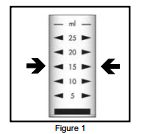 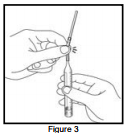 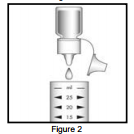 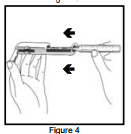 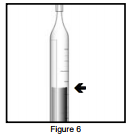 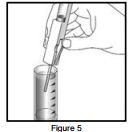 